Сценарий «Дня здоровья» для детей старшего дошкольного возраста7 апреля - официальный праздник, посвященный Дню здоровья.Мероприятия, которые проводят в этот день, еще раз подчеркивают необходимость в комплексном развитии детской личности, служат напоминанием юным воспитанникам о необходимости беречь и поддерживатьсвоездоровье.
Предварительная работа:- беседы о здоровье, здоровом образе жизни, как сохранить свое здоровье;
- рассматривание альбомов, книг, фотографий, презентаций о том, как беречь здоровье.
Цель: Закреплять культурно-гигиенические навыки у детей, приобщать детей к занятиям физкультурой, к здоровому образу жизни.
Задачи:
- развивать двигательные навыки;
- развивать выдержку и внимание в играх и эстафетах;
- создать радостное эмоциональное настроение.
Пособия: 2 скамейки, 2 обруча, 12 ленточек, длинная верёвка, 2 желтых кружка, 2 детских стула, 12 желтых «лучиков», 2 мешочка с песком, стойки, кегли.Технические средства: ноутбук
Ход праздника
Дети в спортивной форме под марш парами входят в зал, через серединурасходятся в разные стороны и садятся на места. В зал входит Королева Здоровья.
Ведущий: Здравствуйте ребята! Вы знаете, кто я? (ответы детей)Да, я Королева Здоровья. И сегодня я пришла к вам в гости, чтобы узнать, что вы знаете о здоровье? (ответы детей)Тело развиваем и здоровье укрепляем- А знаете ли вы с чего начинается день? (с зарядки)Давайте же сделаем веселую зарядку (песня «Солнышко лучистое»).Здоровье - это дар, который мы с вами должны беречь, чтобы всегда быть весёлыми, сильными, красивыми.Здоровье сгубишь - новое не купишь - пословица

Ведущий: Сейчас  я проверю, знаете ли вы, что полезно, а что вредно?Игра «Что полезно, а что вредно?»  (Ответ детей «да» или «нет»)      1. Чистить зубы по утрам и вечерам?2. Кушать чипсы и пить газировку?3. Мыть руки перед едой, после прогулки и посещения туалета?4. Гулять на свежем воздухе?                                                                5. Объедаться конфетами  и мороженным?                                                6. Гулять без шапки под дождем?        7. Делать по утрам зарядку?8. Закаляться?        9. Поздно ложиться спать?        10. Кушать овощи и фрукты?Эстафеты «Если с другом вышел в путь», «Передай обруч»Дети становятся в шеренгу, одна команда против другой, на одной стороне лежат обручи, на другой стоит детский стул. По сигналу первый игрок берёт обруч, пролезает через него и отдаёт следующему игроку, а сам берёт следующий, последний игрок, пролезает через обруч и набрасывает на стульчик.«Завяжи ленточку»Дети в колонне по одному бегут и завязывают ленточку на длинный шнур.Эстафета с мячамиИсполнение частушек
Мы зарядку начинаем,
Потихоньку приседаем.
Раз, два, три, раз, два, три,
Вот теперь здоровы мы!
Обливаюсь я водой,
Летом, осенью, зимой!
Я здоров, как никогда,
И вам советую, друзья!

Летом будем загорать,
И под солнышком лежать.
Закаляемся мы так,А это не простой пустяк!
Физкультуру я люблю,
На физкультуру я хожу.
Физкультура помогает,
Моё здоровье защищает.Игра- упражнение «Ах, вы, деточки,чумазые»Ребята, чистота – это залог здоровья. А вот кто лучшие помощники чистоты - надо будет вам сказать, слушайте загадки.

После бани помогаю,
Промокаю, вытираю.
Пушистое, махровое,
Чистое и новое (Полотенце)

Ускользает, как живое,
Но не выпущу его я.
Белой пеной пениться,
Руки мыть не лениться (Мыло)

Хожу, брожу не по лесам,
А по усам, по волосам.
И зубы у меня длинней, 
Чем у волков и у медведей (Расческа)

Волосистою головкой
В рот она влезает ловко
И считает зубы нам
По утрам и вечерам (Зубная щетка)

Чтобы волосы блестели
И красивый вид имели,
Чтоб сверкали чистотой,
Мною их скорей помой (Шампунь)Эстафета «Разноцветные мячи»Ведущий: По утрам ты закаляйся
Водой холодной обливайся
Будешь ты всегда здоров,
Тут не надо лишних слов.Просмотр видеоролика про здоровье: «Мудрые советы тетушки Совы»
Ведущий: Чтобы закаляться, нужно чаще гулять в парке, в лесу. Не забывайте ребята, что очень полезно дышать свежим чистым воздухом, купаться и наслаждаться солнцем, а также заниматься спортом.«Чтоб здоровым, сильным быть, надо соки больше пить!»  (Дети пьют сок)МБДОУ детский сад №11 «Аревик»План-конспект  мероприятия по физическому развитию для детей подготовительной  группы «Звездочки» «День здоровья».  Подготовила воспитатель                                                                                                       Сергеян Н.В.х. Шаумяновский 2023г7 апреля - официальный праздник, посвященный Дню здоровья.Мероприятия, которые проводят в этот день, еще раз подчеркивают необходимость в комплексном развитии детской личности, служат напоминанием юным воспитанникам о необходимости беречь и поддерживать здоровье.С детьми подготовительной группы «Звездочки» были проведены мероприятия посвященные этому дню,  беседы о здоровье, здоровом образе жизни, как сохранить свое здоровье. С детьми рассматривали альбомы, книги, фотографии, презентации о том, как беречь здоровье.
В итоге у детей закрепились культурно-гигиенические навыки, дети приобщились к занятиям физкультурой, к здоровому образу жизни.Информацию подготовила воспитатель: Сергеян Н.В.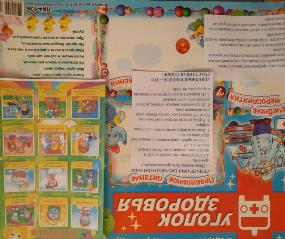 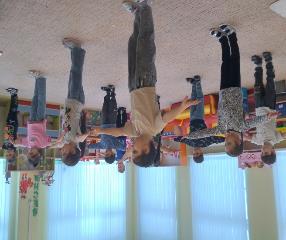 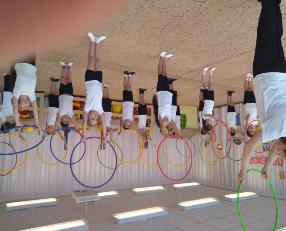 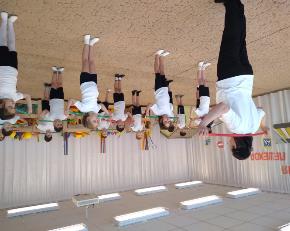 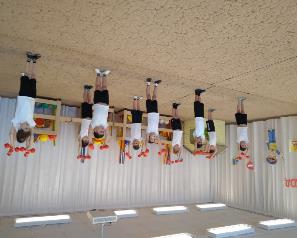 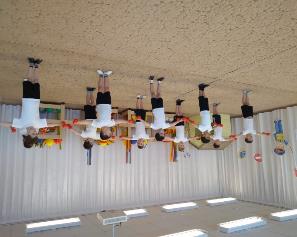 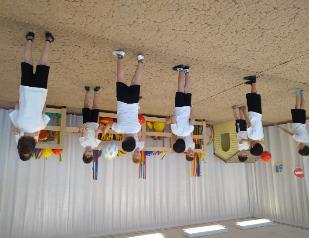 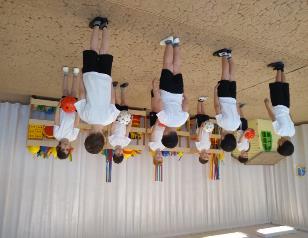 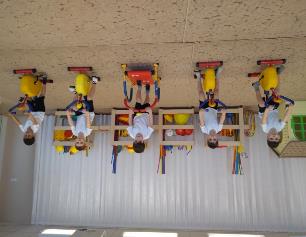 